You are invited to aFlapjack Fundraiserin support of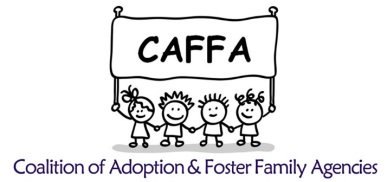 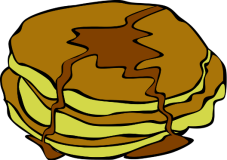 Sunday, September 22, 20198:00 a. m.-10:00 a. m.Applebee’s Neighborhood Grill and Bar4405 Milestrip RoadBlasdell, NY 14219Tickets: $6.0050/50 and Scratch Off Ticket Lottery Tree Raffle Tickets will be available during the event.All proceeds to benefit foster/adoptivechildren and families in WNY